Приложение № 1 к аукционной документацииСхема размещения, предоставляемого в аренду имущества: часть нежилого здания Спортивно-оздоровительный комплекс, расположенного по адресу: Российская Федерация, Новосибирская область, город Куйбышев, улица Партизанская, дом 2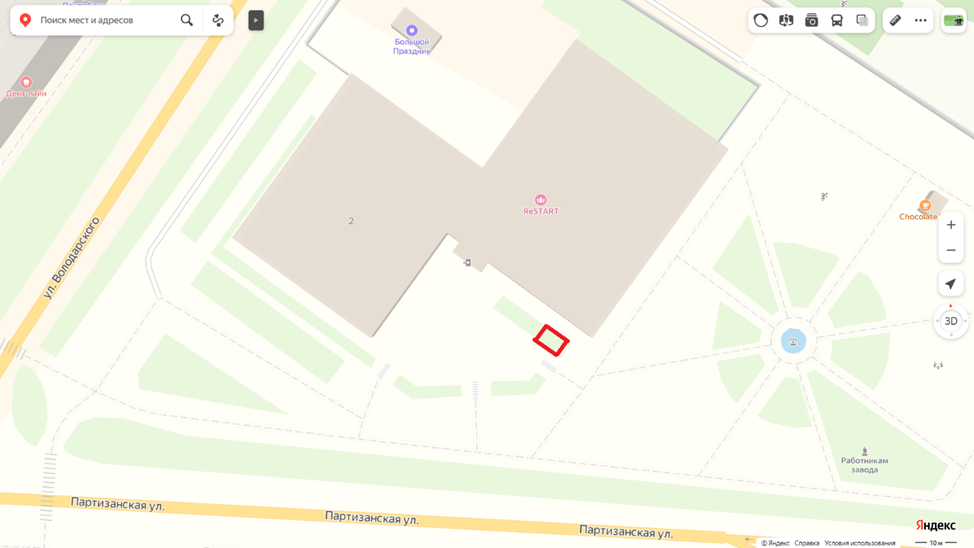  - Часть имущества площадью 10 кв. м., предоставляемого в аренду под размещение временного торгового объекта (павильона)Параметры временного торгового объекта, подлежащего к размещению на арендуемом имуществе№Тип Описание внешнего вида временного торгового объектаСпециализация  (допустимый ассортимент реализуемой продукции)Макс. параметры (Ш*Д*), не более (м)Общая площадь (не более, кв. м)1234561ПавильонКаркас металлический сварной; фасад стеклянный, дверь стекляннаяПродовольственная продукция (Сладости, фаст-фуд,  безалкогольные напитки, мороженое)3,30х3,3010